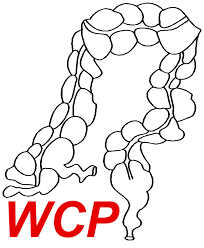 Beste collegae, Onder auspiciën van de WCP (Werkgroep ColoProctologie) worden reeds enige jaren en wegens succes in toenemende mate verspreid door het land regionale bijeenkomsten georganiseerd. Nederland is daartoe ingedeeld in de regio’s Noord, Zuid, Midden en Zuid-West. De organisatie is vooral in handen van lokale comités met de bedoeling het programma te laten bestaan uit onderwerpen die regionaal van belang zijn. Uw inbreng wordt daarin zeer gewaardeerd. Doelgroep zijn chirurgen en differentianten die zich bezighouden met de colorectale chirurgie, maligne en benigne. De regio Noord heeft de volgende bijeenkomst gepland op 14 april 2021.Met hartelijke groet, Erik van WestreenenOnderwerp: IBD in de dagelijkse praktijk17:00 – 17:05	WelkomErik van Westreenen & Jelle van Riezen17:05 – 17:25	M. Crohn: MDL first of Chirurg firstHendrik van Dullemen, MDL arts UMCG17:30 – 17:55	IBD in de perifere praktijk Koen Talsma, chirurg Deventer ziekenhuis18:00 – 18:25	Fistelende M. Crohn Christina Krikke, UMCG18:30 		Afsluiting Erik van Westreenen